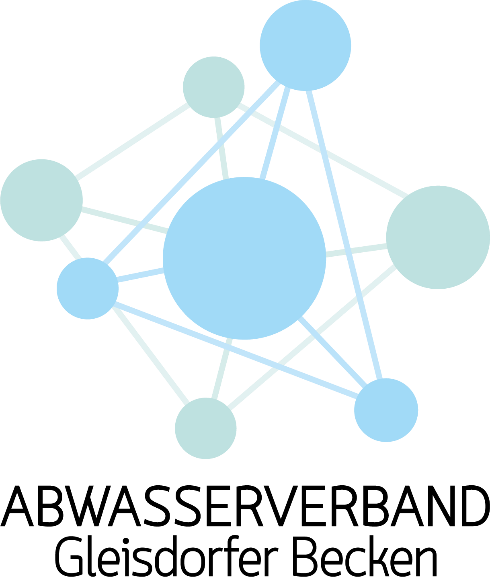 An den	Abwasserverband Gleisdorfer BeckenSteinbergstraße 458200 Gleisdorf	Ansuchen HauskanalanschlussAntrag auf Zustimmung zur Herstellung bzw. Änderung eines Hauskanalanschlusses für den Schmutzwasserkanal1.	Allgemeine Angaben1.1	Angaben der Grundbesitzer1.2	 Angaben zum Standort/Grundstück	für die Errichtung eines Ein- oder Mehrfamilienwohnhauses Aufschließung eines/mehrerer Grundstücke	für die Errichtung eines Gewerbeobjektes (Büro, Produktion, etc.)2.	Kontaktperson 	(Antragsteller/Antragstellerin)2.1	 Bauwerberin/Bauwerber Grundstückseigentümer Planer/Baufirma, sonstige 3.	Baubeginn bzw. Herstellungsbeginn (geplant) Baustelle generell:       	 Kanalanschluss (Fertigstellungstermin gewünscht):            	Anmerkungen:4.	Versorgung und Entsorgung4.1	Abwasserbeseitigung (Häusliche Abwässer) Schmutzwasserkanal:  	 Kanalschacht ist bereits am Grundstück vorhanden 	                                        Wasserrechtliche Bewilligung erforderlich Mischwasserkanal (NUR Teile der Stadtgemeinde Gleisdorf) Senkgrube(Grubendienst): Fassungsvermögen      	m3	Dichtheit zuletzt geprüft am      	4.2	Abwasserbeseitigung (Gewerbe)Innerbetriebliche Vorreinigungsmaßnahmen (bei Neugenehmigung liegt techn. Beschreibung bei): Mineralölabscheider: 	 Genehmigter Bestand	 Neu Restölabscheider:	 Genehmigter Bestand	 Neu Schlammfang:	 Genehmigter Bestand	 Neu Fettabscheider	 Genehmigter Bestand	 Neu Sonstige:      		 Genehmigter Bestand	 Neu Detailprojekt mit Berechnungen und genauer Beschreibung liegt bei Neugenehmigung bei.14.3	Oberflächenwasserbeseitigung (nur für das Stadtgebiet Gleisdorf) Dachflächen:	 Sickerschacht:                           Genehmigter Bestand 	 Neu	 Verrieselung (über Rasen- 	     oder Schotterfläche):                Genehmigter Bestand 	 Neu	 Öffentlicher Kanal:                    Genehmigter Bestand 	 Neu	 Ableitung in den Vorfluter 	    (Fluss, Bach):                             Genehmigter Bestand 	 Neu Verkehrsflächen:	 Versickerung (über Rasen- oder Schotterfläche)	 Verrieselung über Rasenmulde Öffentlicher Kanal (Mischwasser – nur Stadtgemeinde Gleisdorf)	 Neu Detailprojekt mit Berechnungen und genauer Beschreibung liegt bei.5.	Zusätzliche AngabenFür die Neuerrichtung von Gebäuden oder die Neuaufschließungen von Grundstücken können durch gemeinsame Aufschließungsarbeiten Synergien erzielt werden.Folgende Angaben können freiwillig gemacht werden und dienen nur der Abstimmung zwischen den einzelnen Leitungsträgern:5.1	Wasserversorgung Öffentliche Wasserleitung 	 Gemeinde      	 Wassergenossenschaft      	 Sonstige       Private Wasserleitung (Gemeinschaftsanlage)Wasserrechtliche Bewilligung liegt vor:    ja     nein eigener Brunnen/Quelle:	 Trinkwasser	 NutzwasserWasserrechtliche Bewilligung liegt vor:    ja     nein5.2	Stromversorgung Öffentliche Versorgung (Netzbetreiber)       neu	 unveränderter Bestand	 Änderung von Anschluss bzw. Anschlussleitung	 Feistritzwerke STEWEAG AG		 ENERGIE Steiermark AG5.3	Sonstige Leitungen oder Anschlüsse5.3	Sonstige Angaben (Bauplatzeignungen, Rutschungen, etc.)6.	Zustimmungserklärung zur Herstellung eines Schmutzwasser-Hausanschlusses ZUSTIMMUNGSERKLÄRUNGDer/die Eigentümer des oben angeführten Grundstückes geben mit ihrer Unterschrift die für sie und ihre Rechtsnachfolger verbindliche Zustimmung zur Herstellung, den Betrieb, die Wartung und nötigenfalls Reparatur des geplanten Schmutzwasser-Hausanschlussschachtes auf dem angeführten Grundstück durch den Abwasserverband Gleisdorfer Becken. (lt. beiliegendem Planausschnitt)Nach Errichtung des Kanals wird der ursprüngliche Zustand des Grundstückes von der bauausführenden Firma wiederhergestellt. Allfällige Entschädigungen für Ernteausfälle und Folgekosten werden nach den Sätzen der Kammer für Land- und Forstwirtschaft Steiermark gestellt und geleistet.Der Anschlussstrang und der Hauskanalanschlussschacht verbleiben im Eigentum des Abwasserverbandes Gleisdorfer Becken. Die “Richtlinien zur Ausführung von HAUSANSCHLÜSSEN im Trennsystem (SCHMUTZWASSERKANAL) Vers. 2023/10“ (siehe Anhang) sind als verbindlich anzusehen und bei der Planung zu berücksichtigen.Weiters sind diese der ausführenden Baufirma vor Baubeginn zur Kenntnis zu bringen.	      	________________________________        Unterschrift/firmenmäßige Zeichnung 	Für den Abwasserverband Gleisdorfer Becken             der/des Grundbesitzers7.	Anmerkungen7.1 	Der Abwasserverband Gleisdorfer Becken ist ein Wasserverband im Sinne des Wasserrechtsgesetzes 1959 – WRG 1959 10. Abschnitt i.d.F. BGBl.I Nr. 61/2014) und ist eine Körperschaft öffentlichen Rechts und ist laut den Satzungen für die gesamten Abwasseranlagen für die Gemeinden Albersdorf-Prebuch, Eggersdorf bei Graz, Hofstätten an der Raab, Kumberg, Ludersdorf-Wilfersdorf , die Stadtgemeinde Gleisdorf und die Ortsgemeinde Wollsdorf der Marktgemeinde St. Ruprecht an der Raab zuständig. 7.2	Dieses Ansuchen ist in einfacher Ausfertigung an den Abwasserverband Gleisdorfer Becken als Betreiber und Erhalter der Kanalanlagen in schriftlicher Form zu richten.7.3	Alle Daten sind nur für den internen Gebrauch und dienen der Festlegung des Hausanschlusspunktes bzw. der Feststellung und Planung der Leitungsführungen!7.4	Grundsätzlich werden von der zuständigen Gemeinde bzw. Stadtgemeinde die Anschlusskosten bis 3 Meter in das Grundstück plus einem eventuell erforderlichen Hausanschluss-Schacht übernommen, und einer wasserrechtlichen Bewilligung zugeführt (Sonderregelung St. Ruprecht/Raab). 7.5	Dem Ansuchen ist eine planliche Darstellung des Vorhabens beizulegen bzw. 	bei elektronischer Sendung anzuhängen (DWG oder pdf-Format).8.	Der/Die Antragsteller/Antragstellerin8.1.	meldet den geplanten Anschluss des Hauskanales der oben angeführten Liegenschaft an den öffentlichen Kanal des Abwasserverbandes entsprechend dem Kanalgesetz 1988 i.d.g.F.8.2 	stellt den Antrag auf Zustimmung zur technischen Art und Weise der Durchführung des Kanalanschlusses durch den Abwasserverband Gleisdorfer Becken8.3	verbürgt sich, dass die „Hauskanalanlage“(§ 6 Kanalgesetz 1988 i.d.g.F) fachgerecht an den festgelegten Hausanschlussschacht angeschlossen wird.8.4.	erklärt, die Hauskanalanlage entsprechend dem § 7 Kanalgesetz 1988 i.d.g.F. auch zu behandeln.8.5	-stimmt den „Richtlinien zur Ausführung von Hausanschlüssen im Trennsystem (Schmutzwasserkanal) des Abwasserverbandes Gleisdorfer Becken (in der gültigen Fassung 2023/10) ausdrücklich zu. 	      	________________________________        Rechtsgültige Fertigung der/des  	Für den Abwasserverband Gleisdorfer Becken         Antragsstellers bzw. Grundbesitzers9.	Richtlinien (Werden dem Bauwerber ausgehändigt!)In den Schmutzwasserkanal sind sämtliche häusliche Abwässer (z. B. Abwässer aus Küchen, Waschräumen, Sanitär- oder ähnlich genutzten Räumen) ungeklärt einzubringen.Die Einleitung von Betriebsabwässern jeglicher Art in die öffentliche Kanalisation bedarf der Zustimmung des Kanalisationsunternehmens (AWV Gleisdorfer Becken) und gegebenenfalls ist eine wasserrechtliche Bewilligung durch die Bezirksverwaltungsbehörde (Indirekteinleiter-Verordnung) einzuholen.Durch die Einleitung der Abwässer dürfen weder die öffentliche Kanalisationsanlage, die Kanalleitungen, noch der Betrieb der Kläranlagen des AWV Gleisdorfer Becken gefährdet oder beeinträchtigt werden.Hof-, Dach- und Drainagewässer (Niederschlagswässer) dürfen nicht in die Schmutzwasserkanalisation eingeleitet werden. Hierfür gelten die Vorschriften bzw. Richtlinien der jeweiligen Gemeinde in Anlehnung an das Regelblatt 45 des ÖWAV und des Steir. Leitfadens für die Oberflächenentwässerung.Der SW-Hausanschlussschacht auf dem Grundstück wird unter Anleitung vom Abwasserverband Gleisdorfer Becken von einer bauausführenden Firma (JBV) in Absprache mit der zuständigen Gemeinde errichtet. Eine Vorlaufzeit von ca. 3 Wochen sollte eingehalten werden. Die Herstellung von Hausanschlüssen (vom Haus bis zum Hausanschlussschacht) ist vom ausführenden Baumeisterbetrieb auf Auftrag, Kosten und Risiko des Bauwerbers durchführen zu lassen.Für Grundleitungen sind geeignete Kunststoffrohre (mind. SN 8 oder gleichwertig; Durchmesser 150 mm) gefällegleich zu verwenden. Sämtliche Abwasserleitungen im Gebäude sowie Grundleitungen und Absturzpfeifen (innenliegend) im Hausanschlussschacht sind systemdicht herzustellen. Dabei sind Anschlüsse in Fließrichtung und Einsteigleitern zulaufseitig einzubauen.Schächte mit einer Kanaltiefe bis 80 cm müssen einen Durchmesser von mind. 60 cm, darüber gehend einen Durchmesser von 100 cm aufweisen (Wanddicke mind. 10 cm, Betonsorte mindestens B5). Der Konus (Schachthals) muss einen Mindestdurchmesser von 60 cm haben. Als Einstiegshilfe ist eine Einsteigeleiter aus Aluminium oder NIRO (Schraubenverbindungen nichtrostend) gemäß den geltenden Normen einzubauen.Schachtabdeckungen aus Gusseisen sind trag- und verkehrssicher sowie funktions- und gebrauchsfähig in Anlehnung an normierte Prüfklassen einzubauen (z.B. befahrbar mit Straßenfahrzeugen D 400 KN Prüfkraft).Sind mehrere Abwasserleitungen aus WC, Bad und Küche, etc. vorhanden, müssen diese vor Einleitung in den  ausanschlussschacht zusammengeführt und dicht und bauphysikalisch geeignet angeschlossen werden. Sind mehrere Grundleitungen vorhanden, ist der Schachtboden mit mehreren Sohlen (Zuleitungen) einzubauen.  Bei nachträglich zu errichtenden Hausanschlüssen ohne vorhandene Sohlrinne im Hausanschlussschacht ist diese nach Angaben des Abwasserverbandes herzustellen.Das Gefälle der Grundleitung muss mindestens 2,0 % und das Maximalgefälle darf jedoch höchstens 5 % betragen. Darüber hinaus dürfen Grund- und Sammelleitungen mit einem Normgefälle errichtet werden (ÖNORN B 2501). Die geltenden ÖNORMen, insbesondere die ÖNORM B 2500 (Abwassertechnik im Gebäude), ÖNORM B 5072 (Einsteig- und Kontrollschächte aus Beton), ÖNORM B 2501 (Entwässerungsanlagen für Gebäude und Grundstück) und ÖNORMEN EN 12056 u. EN 752 sind genauestens einzuhalten.Kann die normgerechte Rückstauebene (ÖNORM B 2501) nicht eingehalten werden, ist eine bauteilzugelassene Rückstauklappe auf Kosten der/des Anschlusswerber(s) einzubauen und diese auch auf deren Kosten geeignet zu warten.Sollten in tiefer gelegenen Räumen (z.B. Keller) Abflüsse vorhanden sein, die eine Einleitung in den bestehenden Hausanschlussschacht im Freispiegel nicht ermöglichen, ist eine Hebeanlage auf Kosten des/der Anschlusswerber(s) zu errichten.Vor Beginn der Arbeiten zur Herstellung des Hausanschlusses ist das Einvernehmen mit dem Abwasserverband Gleisdorfer Becken herzustellen.Nach Beendigung der Arbeiten sind dem Abwasserverband Gleisdorfer Becken bzw. der zuständigen Baubehörde lage- und sohlerichtig bemaßte Ausführungspläne vorzulegen. Nach Fertigstellung der Errichtung, Änderung oder Erweiterung der Hauskanalisationsanlage ist der Gemeinde eine Dichtheitsbescheinigung über die Erprobung und Funktionsfähigkeit der Hauskanalanlagen eines Sachverständigen oder befugten Unternehmers vorzulegen (§ 21 Abs 3 und § 57 Stmk. BauG idgF).Auskünfte bezüglich des Hausanschlusses erhalten Sie unter:Abwasserverband Gleisdorfer BeckenSteinbergstraße 458200 GleisdorfTel.: 03112/2870Email: info@awv-gleisdorf.at 	   			www.awv-gleisdorf.atName des AntragstellersAdresseTelefon-Nummer/Telefax-NummerE-Mail-AdresseOrt, DatumName und AnschriftOrt, StraßeGemeindeOrtsgemeinde (z.B. Hart-Purgstall, Labuch, etc.)Straße, HausnummerGrundstücksnummer/n und KatastralgemeindeArt des geplanten ObjektesAnzahl der anzuschließenden Objekte bzw. der ParzellenArt des geplanten ObjektesName des AntragstellersAdresseTelefon-Nummer/Telefax-NummerE-Mail-Adresse Sonstige: Bestehender Indirekteinleitervertrag: Sonstige: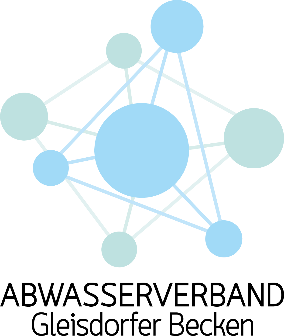 RICHTLINIEN ZUR AUSFÜHRUNG VON HAUSANSCHLÜSSEN IM TRENNSYSTEM (SCHMUTZWASSERKANAL )  2023/10